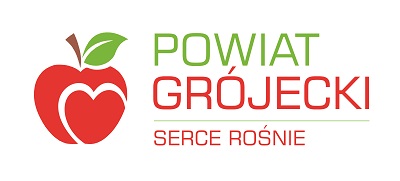 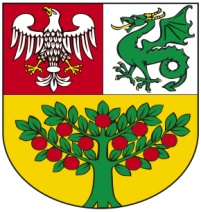 STAROSTWO POWIATOWE W GRÓJCU ul. J. Piłsudskiego 59, 05-600 Grójec				Załącznik nr 1 FORMULARZ ZGŁOSZENIOWYNabór na kandydata na członka komisji konkursowej do opiniowania złożonych ofert w otwartym konkursie ofert na realizację zadania publicznego z zakresu udzielania nieodpłatnej pomocy prawnej lub świadczenia nieodpłatnego poradnictwa obywatelskiego wraz z nieodpłatną mediacją i edukacją prawną w Powiecie Grójeckim w 2023 roku. Imię i nazwisko kandydata na członka komisji:Adres i dane kontaktowe kandydata:Posiadane przez kandydata doświadczenie, kwalifikacje i umiejętności niezbędne do pracy w komisji konkursowej:Oświadczenie:Wyżej wymienione dane są zgodne ze stanem prawnym i faktycznym.Nie pozostaje wobec oferentów biorących udział w konkursie w takim stosunku prawnym lub faktycznym, który mógłby budzić uzasadnione wątpliwości, co do mojej bezstronności.Wyrażam zgodę na zgłoszenie mojej osoby do komisji konkursowej do opiniowania złożonych ofert w otwartym konkursie ofert na realizację zadania publicznego z zakresu udzielania nieodpłatnej pomocy prawnej lub świadczenia nieodpłatnego poradnictwa obywatelskiego wraz z nieodpłatną mediacją w Powiecie Grójeckim w 2023 roku.Oświadczam, że nie byłam/em karany za przestępstwa umyślne lub przestępstwa skarbowe oraz, że korzystam w pełni z praw publicznych i posiadam pełna zdolność do czynności prawnych.Wyrażam zgodę na przetwarzanie moich danych osobowych zgodnie z Rozporządzeniem Parlamentu Europejskiego i Rady (UE) 2016/679 z dnia 27 kwietnia 2016 r. w sprawie ochrony osób fizycznych w związku z przetwarzaniem danych osobowych i w sprawie swobodnego przepływu takich danych oraz uchylenia dyrektywy 95/46/WE (ogólne rozporządzenie o ochronie danych), publ. Dz. Urz. UE L Nr 119, s. 1 w celach związanych z realizacją procedury konkursowej dotyczącej rozpatrywania ofert organizacji pozarządowych na realizację zadania publicznego, wyłącznie dla celów konkursu, zgodnie z Ustawą z dnia 10 maja 2018 r. o ochronie danych osobowych (Dz. U. z 2019 r. poz. 1781).   ………………………………………czytelny podpis kandydata na członka komisjiDANE ORGANIZACJI POZARZĄDOWEJ LUB PODMIOTU WYMIENIONEGO W ART. 3 UST. 3 USTAWY O DZIAŁALNOŚCI POŻYTKU PUBLICZNEGO I O WOLONTARIACIE, WSKAZUJĄCEJ KANDYDATA:Nazwa organizacji:……………………………………………………………………………….Adres organizacji:………………………………………………………………………………..Nr KRS lub innego właściwego rejestru: ……………………………………………………….Imię i nazwisko oraz pełniona funkcja osoby/osób wskazującej/wskazujących kandydata w imieniu jej Organizacji: …………………………………………………………………………     ………………………………………………Czytelny podpis osoby/osób wskazującej/wskazujących wg KRS lub innego właściwego rejestruadres do korespondencji:adres e – mail:nr telefonu: